FAMILY PHILANTHROPY ONLINEKNOWLEDGE AND EXPERIENCE AT YOUR FINGERTIPS
Mission Related Investing (Park Foundation)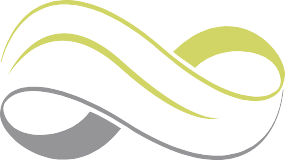 "The Park Foundation's approach to making a difference in the world is holistic. Whether we are investing in social change, or the market, we will remain mindful that money is a means, and not an end unto itself. As a foundation, our true bottom line is the good we do in the world. The very same values and ideals that guide our disbursement of funds to the programs that we support should also guide the management of our foundation's capital assets." – Adelaide P. Gomer, President of Board of Trustees, Park Foundation Mission Related InvestingMission Related Investing (MRI) is the term used to describe a number of different ways in which a foundation can utilize its investment portfolio, or endowment, to advance its philanthropic mission. From 2011-2015 Park Foundation awarded an average of 7.3% of the value of its portfolio as grants, as compared to the 5% minimum required by the IRS. In the Foundation’s desire to effectively utilize the other 93% of its assets to advance our missionThis policy was downloaded from the Park Foundation’s website in March 2017: http://parkfoundation.org/our-initiatives/?id=0